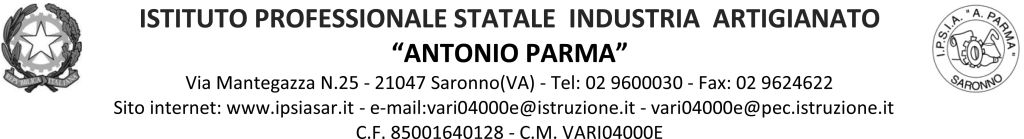 PIANO DI LAVORO ANNUALE  2021-2022Quadro d’insieme delle UDA
MATEMATICAUDA 1Classe 1AFM							Prof. Carbone LuciaMATEMATICA      UDA 2Classe 1AFM							Prof. Carbone LuciaMATEMATICA      UDA 3Classe 1AFM							Prof. Carbone LuciaMATEMATICA      UDA 4Classe 1AFM							Prof. Carbone LuciaDOCENTECARBONE LUCIAClasse1 AFM1 AFMMateriaMatematica Durata del corso 
(4ore/settimane)*33Durata del corso 
(4ore/settimane)*33132 ore
N
Titolo dell’unità
Competenza/eLiv. Del QNQTempi (ore)1Calcolo numerico negli insiemiN, Z, QUtilizzare i concetti e gli strumenti fondamentali dell’asse culturale matematico per affrontare e risolvere problemi strutturati anche utilizzando strumenti e applicazioni informatiche.1256 ore2Calcolo letteraleUtilizzare i concetti e gli strumenti fondamentali dell’asse culturale matematico per affrontare e risolvere problemi strutturati anche utilizzando strumenti e applicazioni informatiche.1252 ore3Geometria PianaUtilizzare i concetti e gli strumenti fondamentali dell’asse culturale matematico per affrontare e risolvere problemi strutturati anche utilizzando strumenti e applicazioni informatiche.1212 ore4Elementi di StatisticaUtilizzare i concetti e gli strumenti fondamentali dell’asse culturale matematico per affrontare e risolvere problemi strutturati anche utilizzando strumenti e applicazioni informatiche.1212 ore1. Titolo UdACALCOLO NUMERICO NEGLI INSIEMI N, Z, Q2. Descrizione (ciò che voglio raggiungere)Sviluppare un atteggiamento positivo rispetto alla matematica attraverso esperienze significative e far comprendere come gli strumenti matematici appresi siano utili in molte situazioni per operare nella realtà e nel campo professionale di indirizzoSviluppare le capacità intuitive e logicheMaturare i processi di astrazione e di elaborazione dei concettiAbituare alla precisione del linguaggioSviluppare la capacità di eseguire un ragionamento coerente e argomentatoSviluppare le attitudini analitiche e sinteticheUtilizzare le reti e gli strumenti informativi nelle attività di studio, ricerca ed approfondimento disciplinare3. Competenze target(obiettivo profilo professionale)Utilizzare i concetti e gli strumenti fondamentali dell’asse culturale matematico per affrontare e risolvere problemi strutturati anche utilizzando strumenti e applicazioni informatiche4. Saperi essenziali (contenuti)Gli insiemi numerici N, Z, Q: definizioni, proprietà, operazioni, espressioniTecniche risolutive di problemi che utilizzano numeri naturali, relativi, razionali, proporzioni e calcolo percentuale5. Insegnamenti coinvoltiMatematica6. Prodotto/Prodotti da realizzareTabelle riepilogative degli argomenti trattati, utilizzabili da tutti gli studenti nello studio e, nei casi previsti, anche durante le verifiche.Verifiche scritte ed orali7. Descrizione delle attività degli studenti (fasi di lavoro)Ascolto e partecipazione attiva al dialogo educativo con richieste pertinenti e puntuali di chiarimenti e risposte del docenteMemorizzazione e rielaborazione delle conoscenzeSvolgere esercizi/problemi in classe e a casaEsplicitare eventuali dubbi Realizzazione condivisa del prodotto finale, in seguito alle diverse proposte di lavoroAutovalutazione di gruppo e individuale del prodotto finale realizzatoCorrezione di eventuali errori evidenziati8. Attività dei docenti (strategie didattiche)Lezione espositiva con supporto multimediale e del libro di testoTrattazione teorica dei contenuti accompagnata da numerosi esercizi volti a rafforzare l’acquisizione di padronanza e sicurezza nei calcoli, la capacità di scegliere i procedimenti alternativi, la consapevolezza del significato delle operazioni eseguiteIntroduzione di esempi e controesempiRiferimenti e collegamenti interdisciplinari con le materie professionali di indirizzo Esercitazioni per affinare il metodo di studio e di lavoro e per favorire il recupero, il consolidamento e il potenziamento9. Monte ore complessivo56 ore( i tempi possono variare in funzione delle esigenze della classe)10. Strumenti didatticiLibro di testo: Colori della Matematica vol. 1+ quaderno di recupero;  Edizione bianca; Casa Editrice Petrini.Utilizzo della piattaforma G-Suite for Education, di lavagna, computer, tablet, cellulare, LIM e Jamboard. Materiale didattico (Ebook gratuiti, appunti, schemi di sintesi, formulari, esercizi) caricato su Classroom.11. Criteri per la valutazione e la certificazione dei risultati di apprendimentoLa valutazione finale terrà conto del livello di competenza raggiunto e dei progressi in itinere. Ad ogni verifica scritta  è allegata una griglia che definisce il livello espresso da un voto in decimi in linea con i criteri di valutazione espressi dal dipartimento. Per le valutazioni orali intermedie si fa riferimento ai criteri definiti dal dipartimento1. Titolo UdACALCOLO LETTERALE2. Descrizione (ciò che voglio raggiungere)Sviluppare un atteggiamento positivo rispetto alla matematica attraverso esperienze significative e far comprendere come gli strumenti matematici appresi siano utili in molte situazioni per operare nella realtà e nel campo professionale di indirizzoSviluppare le capacità intuitive e logicheMaturare i processi di astrazione e di elaborazione dei concettiAbituare alla precisione del linguaggioSviluppare la capacità di eseguire un ragionamento coerente e argomentatoSviluppare le attitudini analitiche e sinteticheUtilizzare le reti e gli strumenti informativi nelle attività di studio, ricerca ed approfondimento disciplinare3. Competenze target (obiettivo profilo professionale)Utilizzare i concetti e gli strumenti fondamentali dell’asse culturale matematico per affrontare e risolvere problemi strutturati anche utilizzando strumenti e applicazioni informatiche4. Saperi essenziali (contenuti)Monomi e relative operazioniPolinomi e relative operazioniEquazioni numeriche di primo grado5. Insegnamenti coinvoltiMatematica6. Prodotto/Prodotti da realizzareTabelle riepilogative degli argomenti trattati, utilizzabili da tutti gli studenti nello studio e, nei casi previsti, anche durante le verificheVerifiche scritte ed orali7. Descrizione delle attività degli studenti (fasi di lavoro)Ascolto e partecipazione attiva al dialogo educativo con richieste pertinenti e puntuali di chiarimenti e risposte del docenteMemorizzazione e rielaborazione delle conoscenzeSvolgere esercizi/problemi in classe e a casaEsplicitare eventuali dubbi Realizzazione condivisa del prodotto finale, in seguito alle diverse proposte di lavoroAutovalutazione di gruppo e individuale del prodotto finale realizzatoCorrezione di eventuali errori evidenziati8. Attività dei docenti (strategie didattiche)Lezione espositiva con supporto multimediale e del libro di testoTrattazione teorica dei contenuti accompagnata da numerosi esercizi volti a rafforzare l’acquisizione di padronanza e sicurezza nei calcoli, la capacità di scegliere i procedimenti alternativi, la consapevolezza del significato delle operazioni eseguiteIntroduzione di esempi e controesempiRiferimenti e collegamenti interdisciplinari con le materie professionali di indirizzo Esercitazioni per affinare il metodo di studio e di lavoro e per favorire il recupero, il consolidamento e il potenziamento9. Monte ore complessivo52 ore( i tempi possono variare in funzione delle esigenze della classe)10. Strumenti didatticiLibro di testo: Colori della Matematica vol. 1+ quaderno di recupero;  Edizione bianca; Casa Editrice Petrini.Utilizzo della piattaforma G-Suite for Education, di lavagna, computer, tablet, cellulare, LIM e Jamboard. Materiale didattico (Ebook gratuiti, appunti, schemi di sintesi, formulari, esercizi) caricato su Classroom.11. Criteri per la valutazione e la certificazione dei risultati di apprendimentoLa valutazione finale terrà conto del livello di competenza raggiunto e dei progressi in itinere. Ad ogni verifica scritta  è allegata una griglia che definisce il livello espresso da un voto in decimi in linea con i criteri di valutazione espressi dal dipartimento. Per le valutazioni orali intermedie si fa riferimento ai criteri definiti dal dipartimento1. Titolo UdAGEOMETRIA PIANA2. Descrizione (ciò che voglio raggiungere)Sviluppare un atteggiamento positivo rispetto alla matematica attraverso esperienze significative e far comprendere come gli strumenti matematici appresi siano utili in molte situazioni per operare nella realtà e nel campo professionale di indirizzoSviluppare le capacità intuitive e logicheMaturare i processi di astrazione e di elaborazione dei concettiAbituare alla precisione del linguaggioSviluppare la capacità di eseguire un ragionamento coerente e argomentatoSviluppare le attitudini analitiche e sinteticheUtilizzare le reti e gli strumenti informativi nelle attività di studio, ricerca ed approfondimento disciplinare3. Competenze target(obiettivo profilo professionale)Utilizzare i concetti e gli strumenti fondamentali dell’asse culturale matematico per affrontare e risolvere problemi strutturati anche utilizzando strumenti e applicazioni informatiche4. Saperi essenziali (contenuti)Nozioni fondamentali di geometria del pianoPoligoni e relative proprietàCalcolo di perimetro a area di triangoli e quadrilateri5. Insegnamenti coinvoltiMatematica6. Prodotto/Prodotti da realizzareFormulario di Geometria utilizzabile da tutti gli studenti nello studio e, nei casi previsti, anche durante le verifiche.Verifiche scritte ed orali7. Descrizione delle attività degli studenti (fasi di lavoro)Ascolto e partecipazione attiva al dialogo educativo con richieste pertinenti e puntuali di chiarimenti e risposte del docenteMemorizzazione e rielaborazione delle conoscenzeSvolgere esercizi/problemi in classe o a casa, mediante l’utilizzo della piattaforma G-SuiteEsplicitare eventuali dubbi Realizzazione condivisa del prodotto finale, in seguito alle diverse proposte di lavoroAutovalutazione di gruppo e individuale del prodotto finale realizzatoCorrezione di eventuali errori evidenziati8. Attività dei docenti (strategie didattiche)Lezione espositiva con supporto multimediale e del libro di testoTrattazione teorica dei contenuti accompagnata da numerosi esercizi volti a rafforzare l’acquisizione di padronanza e sicurezza nei calcoli, la capacità di scegliere i procedimenti alternativi, la consapevolezza del significato delle operazioni eseguiteIntroduzione di esempi e controesempiRiferimenti e collegamenti interdisciplinari con le materie professionali di indirizzo (ove possibile)Esercitazioni per affinare il metodo di studio e di lavoro e per favorire il recupero, il consolidamento e il potenziamento9. Monte ore complessivo12 ore( i tempi possono variare in funzione delle esigenze della classe)10. Strumenti didatticiLibro di testo: Colori della Matematica vol. 1+ quaderno di recupero;  Edizione bianca; Casa Editrice Petrini.Utilizzo della piattaforma G-Suite for Education, di lavagna, computer, tablet, cellulare, LIM e Jamboard. Materiale didattico (Ebook gratuiti, appunti, schemi di sintesi, formulari, esercizi) caricato su Classroom.11. Criteri per la valutazione e la certificazione dei risultati di apprendimentoLa valutazione finale terrà conto del livello di competenza raggiunto e dei progressi in itinere. Ad ogni verifica scritta  è allegata una griglia che definisce il livello espresso da un voto in decimi in linea con i criteri di valutazione espressi dal dipartimento. Per le valutazioni orali intermedie si fa riferimento ai criteri definiti dal dipartimento1. Titolo UdAELEMENTI DI STATISTICA2. Descrizione (ciò che voglio raggiungere)Analizzare dati e interpretarli sviluppando deduzioni e ragionamenti sugli stessi, con l’ausilio di rappresentazioni grafiche, usando consapevolmente gli strumenti di calcolo e le potenzialità offerte da applicazioni specifiche di tipo informatico 3. Competenze target(obiettivo profilo professionale)Utilizzare i concetti e gli strumenti fondamentali dell’asse culturale matematico per affrontare e risolvere problemi strutturati anche utilizzando strumenti e applicazioni informatiche4. Saperi essenziali (contenuti)Le fasi di un’indagine statisticaRappresentazione grafica delle distribuzioni di frequenzaIndici di posizione: media, moda e mediana e loro significato in un’indagine statistica5. Insegnamenti coinvoltiMatematica, Informatica6. Prodotto/Prodotti da realizzareIndagine statistica concordata con gli studentiRappresentazione grafica dei dati raccolti e individuazione degli indici di posizionePresentazione dei risultati ottenutiVerifiche scritte ed orali7. Descrizione delle attività degli studenti (fasi di lavoro)Ascolto e partecipazione attiva al dialogo educativo con richieste pertinenti e puntuali di chiarimenti e risposte del docenteMemorizzazione e rielaborazione delle conoscenzeSvolgere esercizi/problemi in classe o a casa, mediante l’utilizzo della piattaforma G-SuiteEsplicitare eventuali dubbi Realizzazione condivisa del prodotto finale, in seguito alle diverse proposte di lavoroAutovalutazione di gruppo e individuale del prodotto finale realizzatoCorrezione di eventuali errori evidenziati8. Attività dei docenti (strategie didattiche)Lezione espositiva con supporto multimediale e del libro di testoTrattazione teorica dei contenuti accompagnata da numerosi esercizi volti a rafforzare l’acquisizione di padronanza e sicurezza nei calcoli, la capacità di scegliere i procedimenti alternativi, la consapevolezza del significato delle operazioni eseguiteIntroduzione di esempi e controesempiRiferimenti e collegamenti interdisciplinari con le materie professionali di indirizzo (ove possibile)Esercitazioni per affinare il metodo di studio e di lavoro e per favorire il recupero, il consolidamento e il potenziamento9. Monte ore complessivo12 ore( i tempi possono variare in funzione delle esigenze della classe)10. Strumenti didatticiLibro di testo: Colori della Matematica vol. 1+ quaderno di recupero;  Edizione bianca; Casa Editrice Petrini.Utilizzo della piattaforma G-Suite for Education, di lavagna, computer, tablet, cellulare, LIM e Jamboard. Materiale didattico (Ebook gratuiti, appunti, schemi di sintesi, formulari, esercizi) caricato su Classroom.11. Criteri per la valutazione e la certificazione dei risultati di apprendimentoLa valutazione finale terrà conto del livello di competenza raggiunto e dei progressi in itinere. Ad ogni verifica scritta  è allegata una griglia che definisce il livello espresso da un voto in decimi in linea con i criteri di valutazione espressi dal dipartimento. Per le valutazioni orali intermedie si fa riferimento ai criteri definiti dal dipartimento